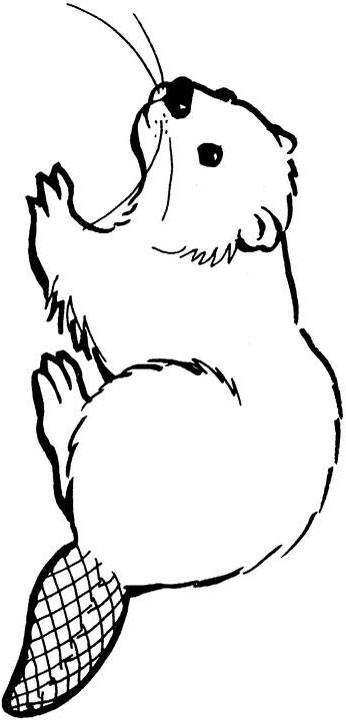 Hello! The Bentonville Pathfinders want to start the year with a bang… and we need your help! The Pathfinder staff have some specific goals for the year- Service, Leadership, and Pride. They want the Pathfinders to learn to be a visible workforce for the church, to gain practical skills for modern-day Christian leadership, and to have a sense of pride that they are a Pathfinder and a member of the Bentonville SDA Church. We are asking that you show the Bentonville Pathfinder youth that they are supported by not only their friends and family, but also by their church family. In order to do so, we are asking for your donation of $1, $5, $10, or more. In return, we will put your name on a star to hang in our Pathfinder room so the youth can see visible evidence of your support. Here’s how to get involved: Enclose your donation in the attached envelope. Put your name on the star and mark down your donation amount (optional).  Spread the word & say a prayer. The Pathfinders are forever grateful for your support. Thank you again,The Bentonville BeaversBeth Huff, Co-Director 479-595-1369Audra Kohltfarber, Co-Director  479-790-1898